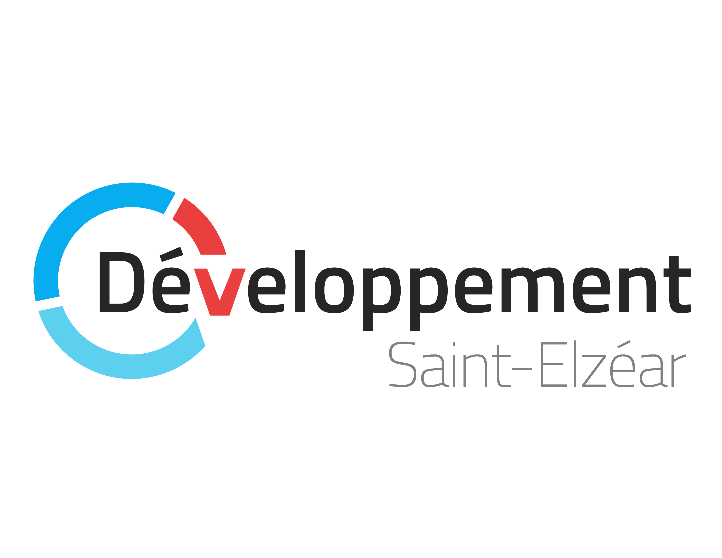 FORMULAIRE
PROGRAMME DE SOUTIEN IDENTIFICATIONSECTION 1 - IDENTIFICATION DU DEMANDEURSECTION 2 – IDENTIFICATION DU RÉPONDANTPROFIL DE L’ENTREPRENEURSECTION 3 – INFORMATIONS PROFESSIONNELLES DU DEMANDEURPROJETSECTION 4 - PRÉSENTATION DU PROJETSECTION 5 – ÉCHÉANCIER ET RÉALISATION DU PROJETJUSTIFICATION DU PROJETSECTION 6 – CRÉATION D’EMPLOISECTION 7 – OBJECTIFS DE DÉVELOPPEMENT SAINT-ELZÉARSECTION 8 – IMPACT SOCIO-ÉCONOMIQUEFINANCEMENTSECTION 9 – VENTILATION DES COÛTS
Frais non-admissibles au programme Les projets suivants ne sont pas admissibles au programme de soutien. :Le projet prévoyant le transfert complet des activités préalablement exercées sur le territoire d’une autre municipalité locale;Le projet ayant débuté ses travaux ou ses activités avant le début du programme (janvier 2017).SECTION 10 – FINANCEMENT DU PROJETSECTION 11 – DÉCLARATION DU DEMANDEURJe, soussigné(e), certifie que les renseignements donnés dans le présent document sont à tous les égards exacts et complets. Je sais que sur réception d’avis d’acceptation, je dispose d’un délai de douze (12) mois pour initier l’exécution de mon projet.Je m’engage à respecter les modalités du programme tels que décrits dans le Guide de l’entrepreneur.Entreprise : Adresse de l’entreprise : Prénom :    Nom : Adresse du demandeur : Téléphone :  	Cellulaire : # de lot : 		Courriel : Quelle est votre expérience professionnelle en lien avec la nature de votre projet ? (Décrivez les différents postes ou occupations ainsi que les années de service reliées à ces postes)Expliquez votre implication personnelle et professionnelle dans la réalisation de votre projet.Titre du Projet : Description de votre projet (Décrivez votre projet en détaillant la nature des travaux et des activités de votre entreprise ou organisme)Documents à joindre Un plan des ouvrages proposés
Une estimation détaillée des coüts des travaux soumis
Un plan d’affaires ou étude de marché
Montage financier
Tout autre document jugé pertinent à votre demandeDécrivez les différentes étapes de votre projet jusqu’à sa livraison complèteDécrivez les différentes étapes de votre projet jusqu’à sa livraison complèteÉtapes (détaillez si applicable)DateCombien d’employés sont actuellement à l’emploi (salarié) au sein de votre entreprise / organisme?La nature de votre projet modifiera-t-elle le nombre d’employés ? Si oui, combien et expliquezLa nature de votre projet modifiera-t-elle le nombre d’employés ? Si oui, combien et expliquezÀ quel objectif (voir Guide de l’entrepreneur) votre projet répond?Comment votre projet répond à cet objectif?Expliquez comment votre projet créera des retombées sociales et/ou économiques pour la communauté ?  Description des dépensesMontant $Ventilation des dépenses (incluant TPS /RVQ) $ $ $ $ $ $ $TOTAL $Quels sont les partenaires financiers qui ont accepté de participer financièrement à votre projet ? (fournir preuve d’acceptation)Montant $ $ $ $TOTAL $Signature du demandeur